PENGARUH MODEL PEMBELAJARAN EXPERIENTIAL LEARNING TERHADAP HASIL BELAJAR PAI(Studi Quasi Eksperiment dikelas VIII SMP Al-Badar Tangerang)SKRIPSIDiajukan kepada jurusan Pendidikan Agama Islam Sebagai salah satu syarat untuk memperoleh Sarjana Pendidikan (S.Pd)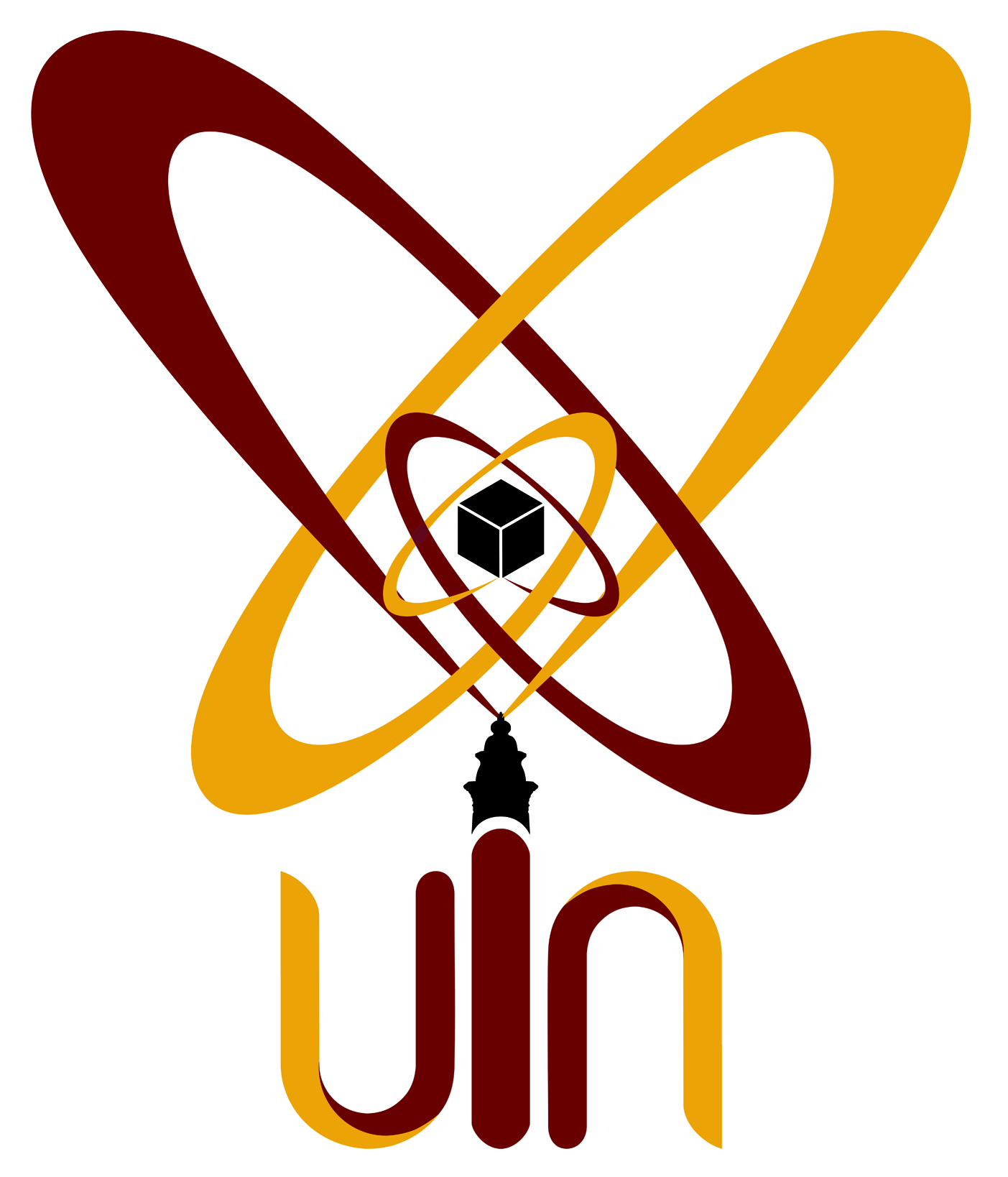 OlehNURUL AMALIANIM: 142101926FAKULTAS TARBIYAH DAN KEGURUANUNIVERSITAS ISLAM NEGERISULTAN MAULANA HASANUDDIN BANTEN2018 M/1440 H